от 26 мая 2023 года										№ 532О внесении изменений в постановление администрации городского округа город Шахунья Нижегородской области от 28 июня 2021 года № 694 «Об утверждении Перечня главных распорядителей средств бюджета городского округа город Шахунья, получателей средств бюджета  городского округа город Шахунья и перечней муниципальных бюджетных, муниципальных автономных учреждений  городского округа город Шахунья Нижегородской области»Администрация городского округа город Шахунья  п о с т а н о в л я е т :1. В постановление администрации городского округа город Шахунья Нижегородской области  от 28 июня 2021 года № 694 «Об утверждении Перечня главных распорядителей средств бюджета городского округа город Шахунья, получателей средств бюджета  городского округа город Шахунья и перечней муниципальных бюджетных, муниципальных автономных учреждений городского округа город Шахунья  Нижегородской области» (с изменениями от 18 ноября 2021 года № 1307, от 27 января 2022 года № 82, от 2 февраля 2023 года № 93) внести следующие изменения, изложив: 1.1. Пункт 1.5. Перечня муниципальных бюджетных учреждений городского округа город Шахунья  в следующей редакции: «1.5. Муниципальное бюджетное учреждение дополнительного образования «Шахунская детская художественная школа имени О.С. Козырева».1.2. Пункт 2.1 Перечня муниципальных автономных учреждений городского округа город Шахунья в следующей редакции:  «2.1. Муниципальное автономное учреждение дополнительного образования «Детская школа искусств городского округа город Шахунья Нижегородской области».2. Настоящее постановление вступает в силу после официального опубликования посредством размещения в газете «Знамя труда» и на официальном сайте администрации городского округа город Шахунья Нижегородской области.3. Управлению делами администрации городского округа город Шахунья Нижегородской области обеспечить размещение настоящего постановления в газете «Знамя труда», в сетевом издании газеты «Знамя труда» и на официальном сайте администрации городского округа город Шахунья Нижегородской области.4. Контроль за исполнением настоящего постановления возложить на начальника финансового управления  администрации городского округа город Шахунья 
М.Е. Зубареву.И.о. главы местного самоуправлениягородского округа город Шахунья							    А.Д.Серов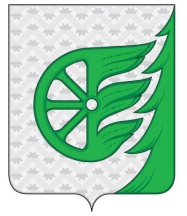 Администрация городского округа город ШахуньяНижегородской областиП О С Т А Н О В Л Е Н И Е